Домоводство 7 класс 15.05.2020Домашняя работаРазгадайте кроссворд: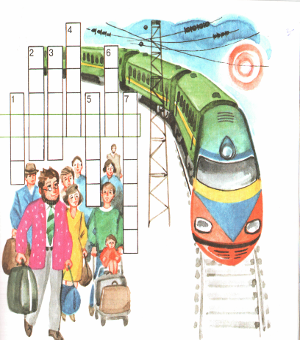 